                                                                                           UNIWERSYTET MARII CURIE-SKŁODOWSKIEJ W LUBLINIEZAKŁAD LINGWISTYKI STOSOWANEJZgłoszenia proszę kierować na adres: moni.janicka@gmail.com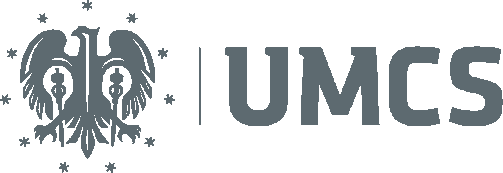 PIĄTY DZIEŃ TŁUMACZA NA UMCS – HIERONIMKI 201828 września 2018Godz.WYKŁADYNowy Humanik AulaPlac M. Curie-Skłodowskiej 4APROJEKT JĘZYKOWYNowy HumanikSala 12BPlac M. Curie-Skłodowskiej 4AJęzyk niemieckiJęzyk polskiWARSZTATY JĘZYKOWEPROJEKT JĘZYKOWYNowy HumanikSala 13BPlac M. Curie-Skłodowskiej 4AJęzyk francuskiJęzyk rosyjskiJęzyk polskiWARSZTATY JĘZYKOWENowy HumanikSala 14 BPlac M. Curie-Skłodowskiej 4AJęzyka niemieckiJęzyk portugalskiJęzyk angielskiJęzyk polskiWARSZTATY JĘZYKOWENowy HumanikLaboratorium 122Plac M. Curie-Skłodowskiej 4AJęzyk  angielskiJęzyk polskiSTACJE UCZENIA SIĘNowy HumanikSala 11 BPlac M. Curie-Skłodowskiej 4AJęzyki: angielski, niemiecki, francuski,rosyjskiWARSZTATY JĘZYKOWENowy HumanikSala 25 BPlac M. Curie-Skłodowskiej 4AJęzyk rosyjskiJęzyk polskiKONKURSY JĘZYKOWENowy Humanik sala 26BPlac M. Curie-Skłodowskiej 4AJęzyk angielskiJęzyk polski10.00-10.1510.00-10.15Otwarcie Hieronimkek: Władze Uczelni10.15-11.4510.15-10.45
„Dlaczego św. Hieronim został patronem tłumaczy?”ks. prof. Jarosław Popławski10.45-11.15dr Agata Kozielska"Misja VIP –a gdzie tu miejsce dla tłumacza?"10.45-11.45Projekt z języka niemieckiegoReisen macht klug(dla uczniów z podstawową znajomością języka niemieckiego)Studentki:Daria MierzwaKlaudia Marek10.45-11.15Gestes écologiques quotidiens - naturalnie francuskiekipa Alliance Française11.15-11.45Gestes écologiques quotidiens - naturalnie francuskiekipa Alliance Française10.45-11.15Portugalskie rozmówki i gry językowemgr Agnieszka Kruk11.15-11.45Portugalskie rozmówki i gry językowemgr Agnieszka Kruk10.45-11.15Znaczenie wymowy w pracy tłumacza: mocne i słabe formydr Marcin Mizak11.15-11.45Znaczenie wymowy w pracy tłumacza: mocne i słabe formydr Marcin Mizak10.45-11.15Stacje uczenia siędr Monika Janicka i studenci11.15-11.45Stacje uczenia się10.45-11.15„Człowiek w wirtualnym świecie – Facebook po rosyjsku”dr Agnieszka Potyrańska i studenci11.15-11.45„Człowiek w wirtualnym świecie – Facebook po rosyjsku”10.45-11.15Konkursy językowedr Irena Turiańska-Wasilewska i studenci11.15-11.45Konkursy językowe11.45-12.4511.45-12.45Projekt z języka niemieckiego„Niemieckie przysłowia ukryte za internetowymi emocji”(dla uczniów z podstawową znajomością języka niemieckiego)Studentki:Dominika PodstawkaNatalia Sekuła11.45-12.15Gestes écologiques quotidiens - naturalnie francuskiekipa Alliance Française12.15-12.45Projekt w języku rosyjskim„Dom i mieszkanie”(dla uczniów z podstawową znajomością języka rosyjskiego)studentki:Małgorzata ObaraAlicja Listoś11.45-12.15Portugalskie rozmówki i gry językowemgr Agnieszka Kruk11.45-12.15Znaczenie wymowy w pracy tłumacza: mocne i słabe formydr Marcin Mizak12.15-12.45Znaczenie wymowy w pracy tłumacza: mocne i słabe formydr Marcin Mizak11.45-12.15Stacje uczenia się12.15-12.45Stacje uczenia się11.45-12.15„Gramatyka nie musi być nudna! – warsztaty z języka rosyjskiego dla początkujących”dr Agnieszka Potyrańska i studenci12.15-12.45 „Gramatyka nie musi być nudna! – warsztaty z języka rosyjskiego dla początkujących”dr Agnieszka Potyrańska i studenci11.45-12.15Konkursy językowe12.15-12.45Konkursy językowe12.45-13.45WARSZTATY TŁUMACZEŃKABINOWYCHDS KRONOSul. Sowińskiego 1712.45-13.15Wycieczka do kabinydr hab. Joanna PędziszSTACJE UCZENIA SIĘNowy HumanikSala 11 BPlac M. Curie-Skłodowskiej 4A12.45-13.15Stacje uczenia sięKONKURSY JĘZYKOWENowy Humanik sala 26BPlac M. Curie-Skłodowskiej 4A12.45-13.15Konkursy językowe13.15-13.45Wycieczka do kabinydr hab. Joanna Pędzisz13.15-13.45Stacje uczenia się13.15-13.45Konkursy językowe